АДМИНИСТРАЦИЯМУНИЦИПАЛЬНОГО ОБРАЗОВАНИЯГОРОДСКОЙ ОКРУГ ЛЮБЕРЦЫ
МОСКОВСКОЙ ОБЛАСТИПОСТАНОВЛЕНИЕ22.12.2021									          № 4458-ПАг. ЛюберцыО внесении изменений в Схему размещения рекламных конструкций на территории городского округа Люберцы Московской области	В соответствии с Федеральным законом от 06.10.2003 № 131-ФЗ 
«Об общих принципах организации местного самоуправления в Российской Федерации», Федеральным законом от 13.03.2006 № 38-ФЗ «О рекламе», Уставом городского округа Люберцы Московской области, Постановлением администрации муниципального образования городской округ Люберцы Московской области 
от 06.11.2018 № 4304-ПА «Об утверждении Положения о порядке установки 
и эксплуатации рекламных конструкций на территории муниципального образования городской округ Люберцы Московской области», Распоряжением администрации муниципального образования городской округ Люберцы Московской области 
от 22.10.2019 № 140-РА «О наделении полномочиями заместителя Главы администрации Семёнова Александра Михайловича», письмом Главного управления по информационной политике Московской области от 09.12.2021 №35Исх-5220/, 
в целях совершенствования деятельности по размещению наружной рекламы 
на территории городского округа Люберцы Московской области, постановляю:Внести в Схему размещения рекламных конструкций на территории городского округа Люберцы Московской области, утвержденную Постановлением администрации муниципального образования городской округ Люберцы Московской области от 20.08.2019 № 3078-ПА следующие изменения:Дополнить Схему позицией № 1714 согласно приложению 1 к настоящему Постановлению.Дополнить Схему позицией № 1715 согласно приложению 2 к настоящему Постановлению.Дополнить Схему позицией № 1716 согласно приложению 3 к настоящему Постановлению.Опубликовать настоящее Постановление в средствах массовой информации и разместить на официальном сайте администрации в сети «Интернет».Контроль за исполнением настоящего Постановления оставляю за собой.Заместитель Главы администрации                              	                       А.М. Семенов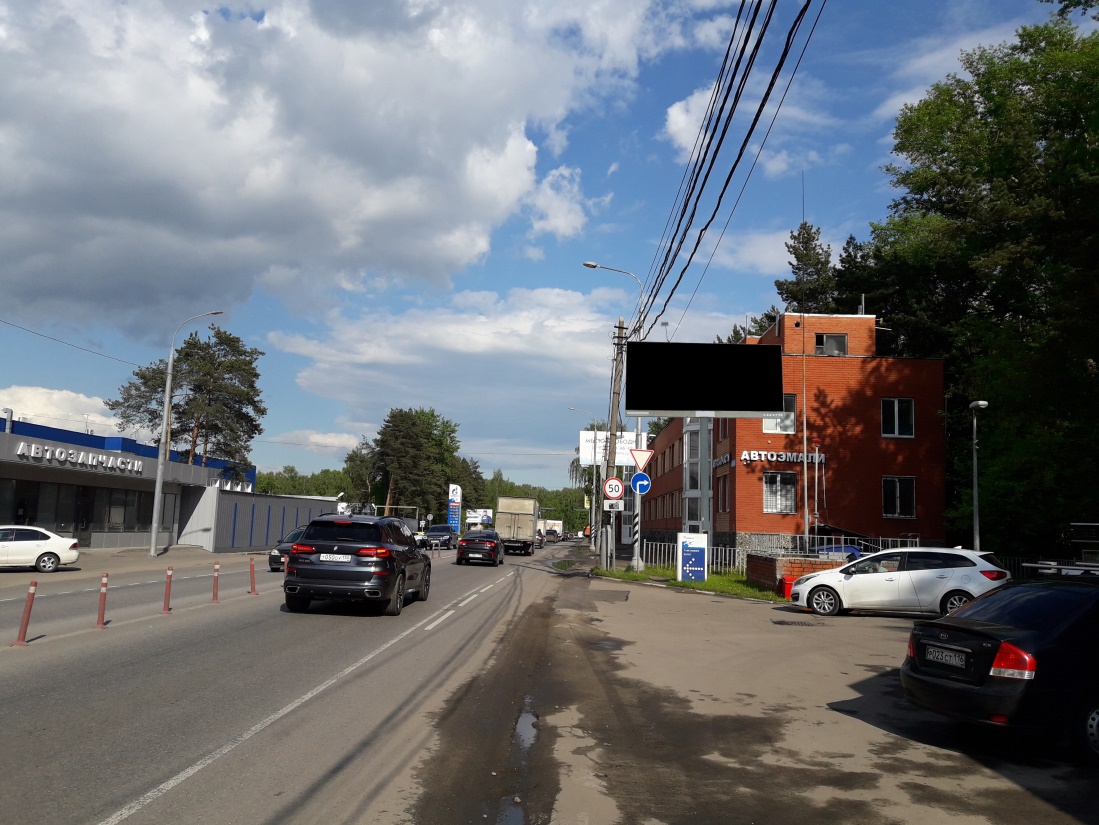 АДРЕСНАЯ ПРОГРАММА УСТАНОВКИ И ЭКСПЛУАТАЦИИРЕКЛАМНЫХ КОНСТРУКЦИЙФОТОМАТЕРИАЛЫСторона А                                                                                               Сторона БКартографические материалыАДРЕСНАЯ ПРОГРАММА УСТАНОВКИ И ЭКСПЛУАТАЦИИРЕКЛАМНЫХ КОНСТРУКЦИЙФОТОМАТЕРИАЛЫСторона А                                                                                    Сторона БКартографические материалыАДРЕСНАЯ ПРОГРАММА УСТАНОВКИ И ЭКСПЛУАТАЦИИРЕКЛАМНЫХ КОНСТРУКЦИЙФОТОМАТЕРИАЛЫСторона А                                                                                    Сторона БКартографические материалыNп/пАдресустановки иэксплуатацииРК*N РКпокартеВидРКТипРКРазмерРККол-восторонРКОбщая площадьинформационногополя РК,кв. мСобственникили законныйвладелецимущества, ккоторомуприсоединяетсяРККадастровыйномеручасткаНомер идатавыпискииз ЕГРППланируемыеежегодныепоступления вбюджетмуниципальногообразования подоговорам наустановку иэксплуатациюРК, руб. (наоснованиинормативныхправовых актовмуниципальногообразования)Стартовая ценаторгов направозаключениядоговора наустановку иэксплуатациюРК, руб.(на основаниинормативныхправовых актовмуниципальногообразования)Планируемыеналоговыепоступленияот РК, руб.646Московская область, городской округ Люберцы, д.п. Красково, дер. Зенино (д. Марусино, с1)1714Отдельностоящаящит с внутренним подсветом3 х 6236Пахомов Александр Хайдерович50:22:0060106:17№ 50:22:0060106:17-50/022/2020-5 от 22.01.2020 г.---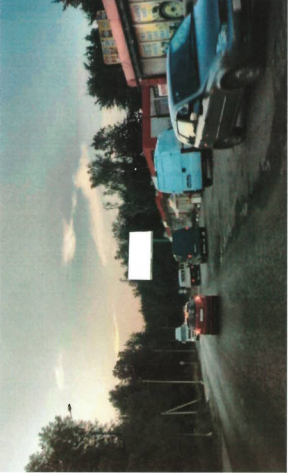 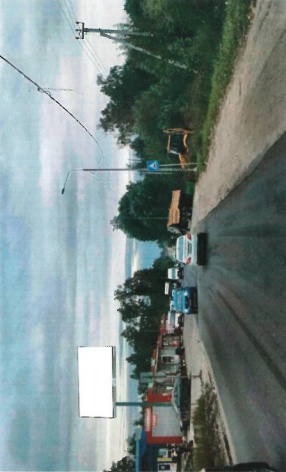 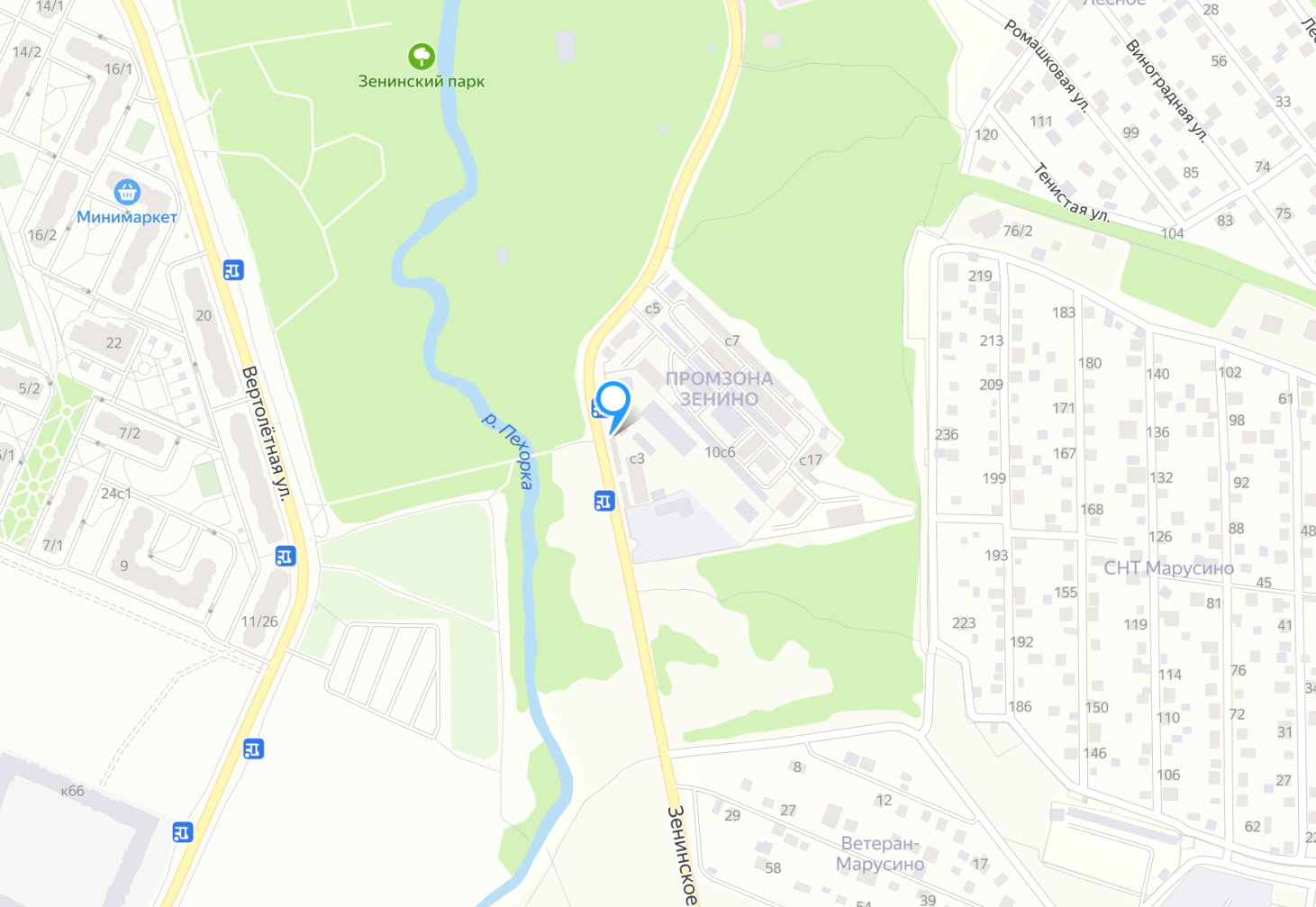 № 1714Адрес:Московская область, г.о. Люберцы, д.п. Красково, дер. Зенино (д. Марусино, с1), Nп/пАдресустановки иэксплуатацииРК*N РКпокартеВидРКТипРКРазмерРККол-восторонРКОбщая площадьинформационногополя РК,кв. мСобственникили законный владелецимущества, ккоторомуприсоединяетсяРККадастровыйномеручасткаНомер идатавыпискииз ЕГРППланируемыеежегодныепоступления вбюджетмуниципальногообразования подоговорам наустановку иэксплуатациюРК, руб. (наоснованиинормативныхправовых актовмуниципальногообразования)Стартовая ценаторгов направозаключениядоговора наустановку иэксплуатациюРК, руб.(на основаниинормативныхправовых актовмуниципальногообразования)Планируемыеналоговыепоступленияот РК, руб.647Московская область, г.о. Люберцы, р.п. Октябрьский, ул. Ленина, дом 581715Отдельностоящаясуперсайт с внутренним подсветом5 х 152150ЗАО «Магистраль-НК»50:22:0020201:8№ 50-50-22/068/2005-246 от 27.10.2005 г---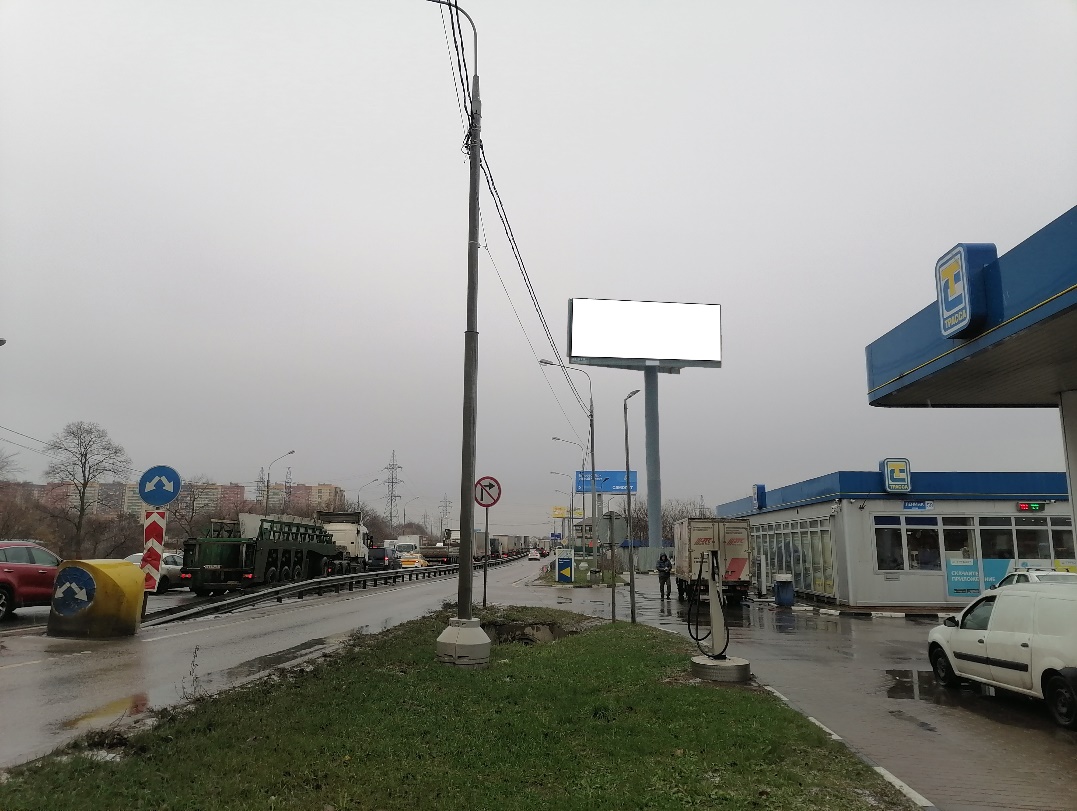 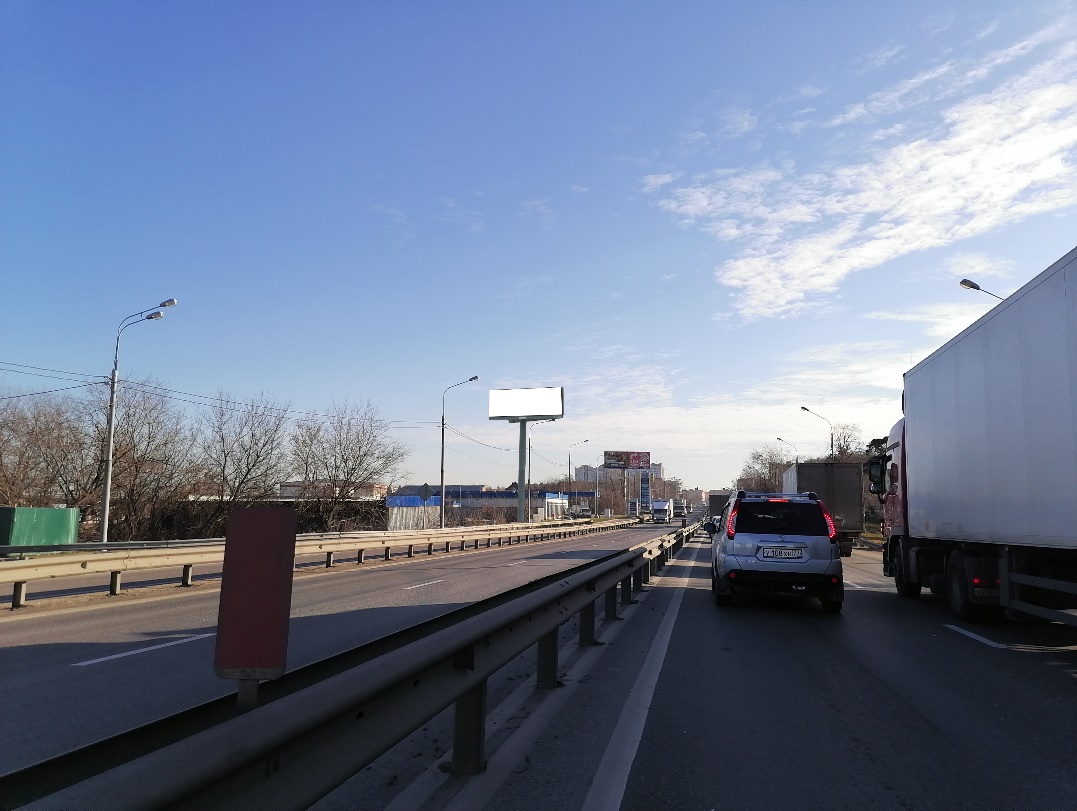 № 1715Адрес:Московская область, г.о. Люберцы, р.п. Октябрьский, ул. Ленина, дом 58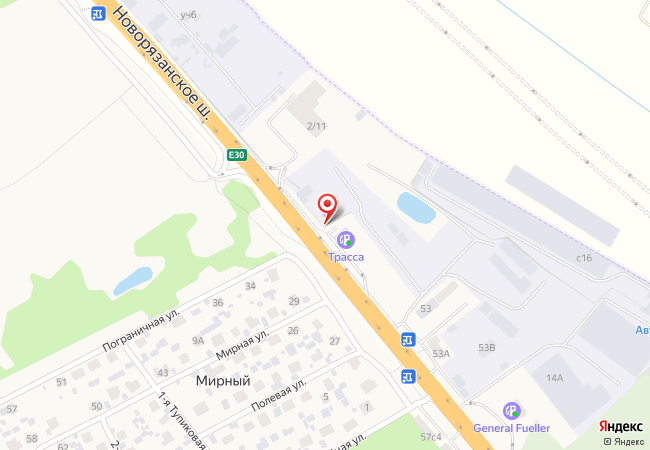 № 1715Адрес:Московская область, г.о. Люберцы, р.п. Октябрьский, ул. Ленина, дом 58Nп/пАдресустановки иэксплуатацииРК*N РКпокартеВидРКТипРКРазмерРККол-восторонРКОбщая площадьинформационногополя РК,кв. мСобственникили законныйвладелецимущества, ккоторомуприсоединяетсяРККадастровыйномеручасткаНомер идатавыпискииз ЕГРППланируемыеежегодныепоступления вбюджетмуниципальногообразования подоговорам наустановку иэксплуатациюРК, руб. (наоснованиинормативныхправовых актовмуниципальногообразования)Стартовая ценаторгов направозаключениядоговора наустановку иэксплуатациюРК, руб.(на основаниинормативныхправовых актовмуниципальногообразования)Планируемыеналоговыепоступленияот РК, руб.648Московская область, г.о. Люберцы, г. Люберцы, уч-к на пересечении ул. Смирновская с ул. Московская (нечетная сторона) д. 3Б1716Отдельностоящаящит с внутренним подсветом3 х 6236ЗАО «Магистраль-НК»50:22:0010212:8№ 50-50-22/104/2011-221 от 22.11.2011 г.---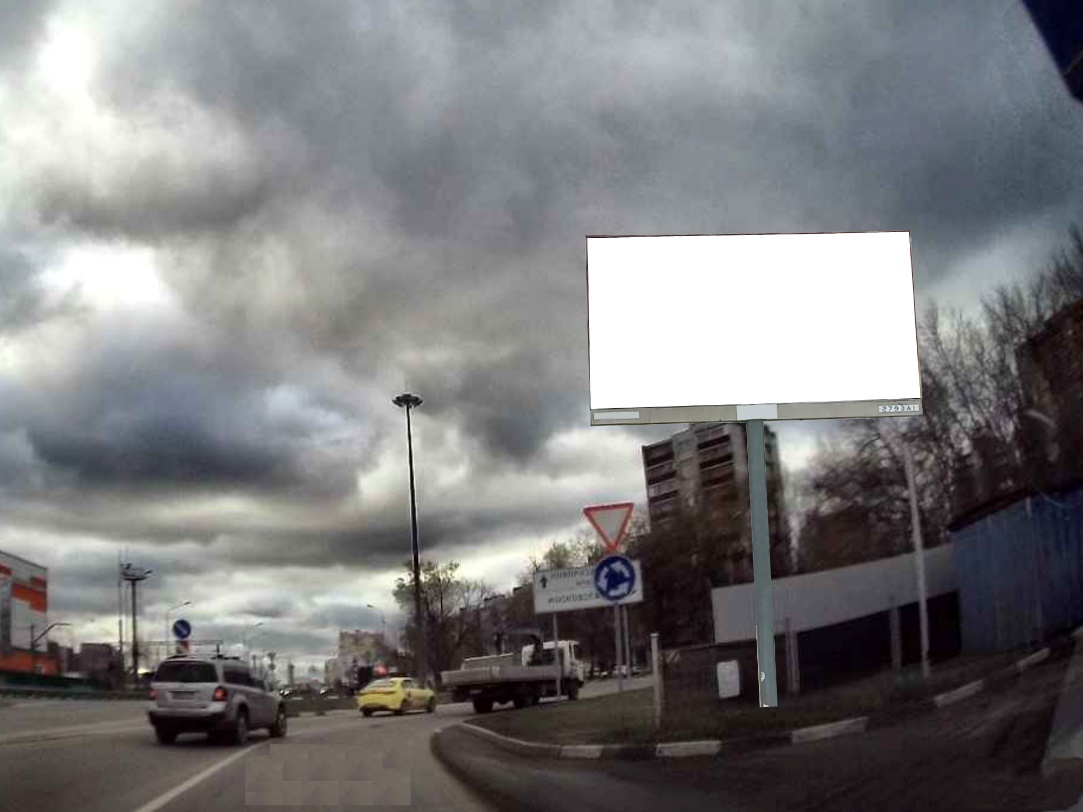 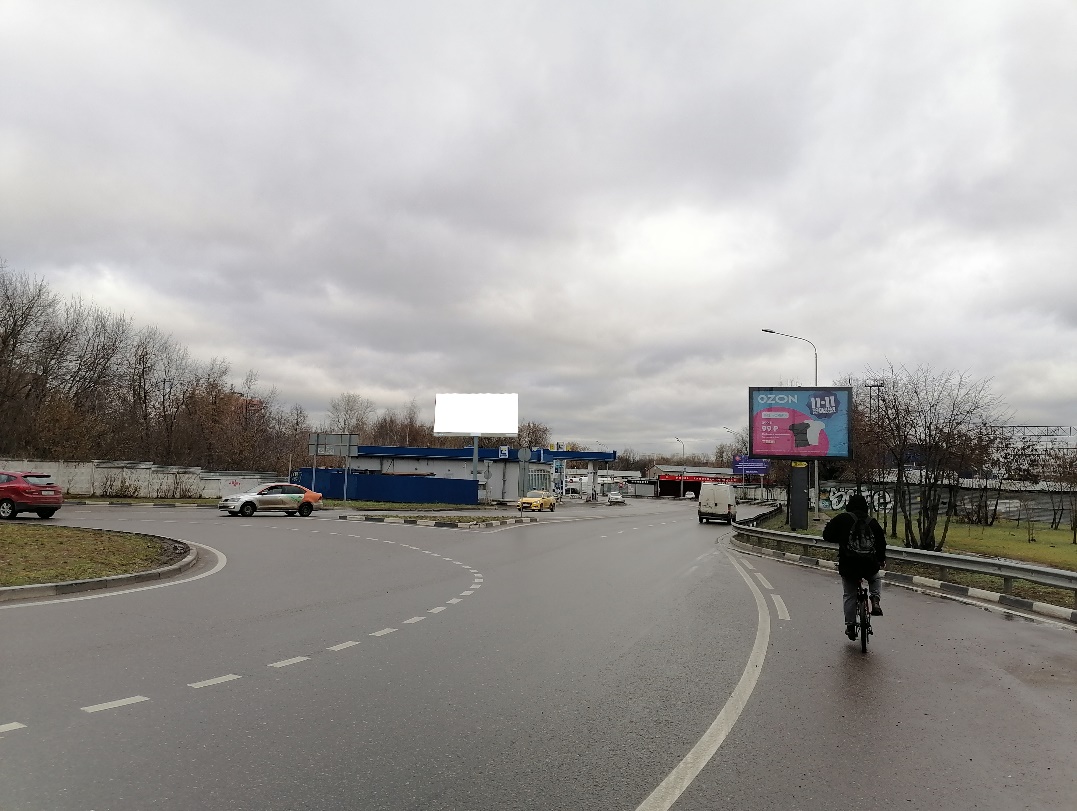 № 1716Адрес:Московская область, г.о. Люберцы, г. Люберцы, уч-к на пересечении ул. Смирновская с ул. Московская              (нечетная сторона) д. 3Б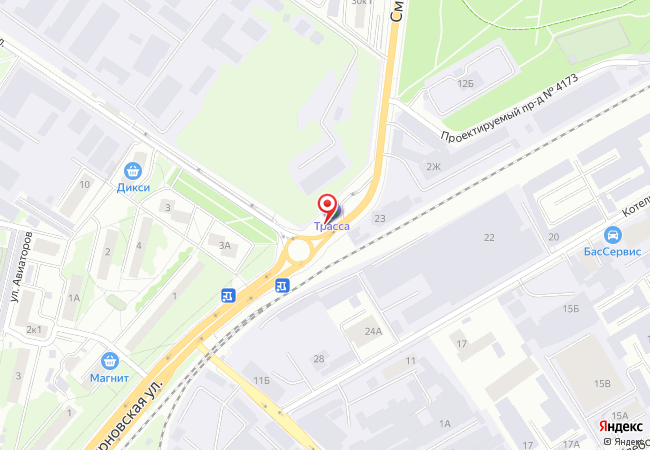 № 1716Адрес:Московская область, г.о. Люберцы, г. Люберцы, уч-к на пересечении ул. Смирновская с ул. Московская (нечетная сторона) д. 3Б